Cad is cumarsáid ann: Nótaí an MhúinteoraTá na ceachtanna bunaithe ar mhír físe ina bhfuil dalta ó Scoil Chuimsitheach Chiaráin ag labhairt ar an úsáid a bhaineann sí as an teicneolaíocht ar mhaithe le cumarsáid a dhéanamh. Tá an mhír i gcanúint Chonnacht.Tá na ceachtanna oiriúnach do rang a bhfuil caighdeán réasúnta ard Gaeilge acu don Ardteistiméireacht, ach is féidir leat féin iad a láimhseáil ar bhealach a oireann don rang atá agat féin. Moltar an ceacht seo a dhéanamh le Na réamhfhocail shimplí ó Fócas ar Theanga.Réamhobair 1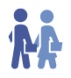 Léigh na treoracha atá ar an sleamhnán leis an rang agus abair leo sainmhíniú a thabhairt duit ar chumarsáid. Ba cheart go mbeadh go leor tuairimí éagsúla acu. Seo thíos cúpla sainmhíniú:Ag malartú smaointe, teachtaireachtaí trí labhairt nó trí chomharthaí nó trí scríobh nó trí iompar duine.An dóigh le smaointe nó eolas a chur in iúl. An staidéar a dhéantar ar an dóigh a dtarchuirtear eolas ar nós eolas a chraoladh nó a fhoilsiú. Gairmeacha san fhógraíocht, sa chraoltóireacht nó san iriseoireacht. Córas chun teachtaireachtaí a chur agus a fháil ar nós an teileafóin nó na teilifíse. Ansin iarr orthu a machnamh a dhéanamh ar chineálacha difriúla cumarsáide. Bíodh na cinn seo ina measc:Myspace, Twitter, an t-idirlíon, fóraim, na súile, comharthaíocht choirp, blaganna srl.Réamhobair 2Is ceacht cainte é seo. Léigh na treoracha ar an sleamhnán leo agus mínigh cad atá le déanamh. Má bhaineann siad úsáid as téacsanna chun dul i dteagmháil lena gcairde níos mó ná dóigh ar bith eile cuirfidh siad uimhir 1 in aice leis an bhfocal sin. Mura mbaineann siad úsáid as ceann de na bealaí sa liosta cuirfidh siad uimhir 10 in aice leis an gceann sin – colúr teachtaireachta, mar shampla. Nuair atá uimhir curtha in aice le gach focal, iarr orthu labhairt leis an duine in aice leo le fáil amach cad a bhí acu féin.Bí ag siúl timpeall chun cabhrú leo agus pléigh aon deacracht a chuala tú leis an rang ar fad tar éis na gníomhaíochta. 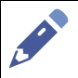 ScríobhIarr orthu an ceacht a dhéanamh leo féin ar dtús. Beidh orthu 4 theachtaireacht a scríobh chuig gach duine sa chéad saighead faoi thopaic amháin sa dara saighead. Fiú más teachtaireacht ghutháin atá ann caithfidh siad an teachtaireacht a scríobh: Mar shampla:Seanmháthair / glao teileafóin: Cad é mar atá tú a Mhamó? Fuair mé do chárta deas sa phost inniu agus bhí áthas agus iontas orm. Is breá liom an siopa H&M agus anois is féidir liom gúna deas a cheannach dom féin don chóisir anocht. Tá tú chomh maith, go raibh mile maith agat, cuirfidh mé scairt ort arís…Cuir gach beirt ag obair le chéile chun na teachtaireachtaí a scríobh siad a léamh amach dá chéile.Iarr ar fhoghlaimeoirí éagsúla teachtaireacht nó dhó a léamh amach os ard. 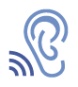 Éisteacht 1Léigh na ceisteanna don chleachtadh éisteachta leis an rang ar fad sula gcuireann tú an mhír ar siúl ionas go mbeidh a fhios acu cén freagraí a bheidh á lorg acu agus iad ag éisteacht. Más féidir, fág na ceisteanna thuas ar an scáileán fad is atá an mhír á seinm.Pléigh freagraí na gceisteanna leis an rang ar fad ag an deireadh. Éisteacht 2Cuir an mhír ar siúl den dara huair agus abair leo cuid A a dhéanamh (féach na freagraí).Níl aon fhreagra ceart ar chuid B ná C ach ba cheart go gcothódh na ceisteanna plé ar ghné an-tábhachtach de ghluaiseacht na Gaeilge – cúrsaí téarmaíochta. Iarphlé 1Abair leis na daltaí na ceisteanna ar an sleamhnán seo a phlé ina mbeirteanna.Déan iarracht plé ranga a bhunú timpeall ar na ceisteanna seo.Cuir samplaí de na saghsanna focal is mó a úsáideann siad as Béarla ar an gclár agus pléigh iad.Iarphlé 2Cuir na foghlaimeoirí i ngrúpaí de thriúr nó de cheathrar agus iarr orthu na ceisteanna a phlé le chéile.Léigh thusa na ceisteanna leo ar dtús le bheith cinnte go dtuigeann siad iad.Bí ag siúl timpeall le linn na gníomhaíochta chun cabhrú leo agus chun éisteacht go géar leis an gcaint.Breac síos aon stór focal nua a tháinig chun cinn ar an gclár bán agus déan plé ar aon deacracht ghramadaí a bhí acu. Iarphlé 3Bain úsáid as an gcéad íomhá ar an sleamhnán chun treoir a thabhairt do na daltaí ar cad atá le déanamh. Caithfidh siad a rá cén mothúchán a léiríonn an íomhá agus cad atá á rá acu (os ard nó leo féin).Cuir gach beirt ag obair le chéile chun an ghníomhaíocht a dhéanamh.Pléigh na tuairimí a bhí acu ansin (féach na freagraí mar threoir). Éisteacht 2Facebook:			Straoisleabharúsáid:				leas a bhaint as rudle fada:			go deoolc:				donago leor:			sáchní mór dom:			caithfidh méait:				aisteachIarphlé 3Iontas, dochreidteacht , fearg: Cad atá tú á rá? / Ní chreidim thú! / Abair sin arís!Séanadh, diúltach, cosantach: Níl sin fíor! / Níl mé chun faic a rá! / Ní dóigh liom é.Trodach, foréigneach: Fan go bhfaighidh mé a fhad leat! / Ná cuir olc orm / Scrios dearg ort!Doilíos, náire: Cad atá déanta agam? / Ní féidir liom é a chreidiúint! / Cad a dhéanfaidh mé anois?Éiginnteacht, eagla: Cad a dhéanfaidh mé? / Tá mé idir dhá chomhairle! / Tá drogall orm aon ní a dhéanamh. Brón, aiféala, lionn dubh, in ísle brí: Ní féidir liom dul ar aghaidh,tá mé ag streachailt liom. / Briseann sé mo chroí.Dochreidteacht, iontas, díomá: Ní chreidim é! /Thobair (Dóbair) go ndearna mé é!Cad is cumarsáid ann – ScriptClíodhna Ní Mhógáin				          Scoil Chuimsitheach ChiaráinAgus luaigh tú Facebook ansin, an bhfuil cuntas Facebook agat? Tá, tá cuntas Straoisleabhar agam, tá mé go mór i bhfabhar an fhocail (focal) straoisleabhar.Sin ceann nár chuala mé cheana, agus an dóigh leat gur rud maith é i ndáiríre Facebook?Déarfainn féin go pearsanta gurb ea, mar gur bhain mise leas mór as, bhí cairde agam nach bhfaca mé ar feadh blianta agus tá a fhios agat deireann daoine é seo agus bíonn tú ag ceapadh seo iad daoine a bhí ag an ollscoil le chéile nó ag bunscoil le chéile. Ní cheapann tú riamh daoine atá fós ag an iar-bhunscoil, ag an scoil chuimsitheach nó cibé rud é féin é, nó i gcoláiste, go ndéarfadh siad é sin ach sin an cás atá agamsa. Bhí cairde agam nuair a bhí mé sé agus seacht nach bhfaca mé anois go deo iad agus ansin an chéad rud eile – Facebook – tá sé seo, a leithéid de dhuine ag iarraidh bheith (ina) cairde. Bhain mé leas mór as ar an gcaoi sin agus freisin leis an rud nua sin go bhfuil sé ag tógáil Skype isteach. Tá mé in ann bheith i dteagmháil le duine ar bith fiú mura bhfuil Skype acu. Eolas freisin, den lá, events áirithe atá ag tarlú, eachtraí áirithe. An chóisir seo, an, níl a fhios agam, book signing seo. Ní bheadh a fhios agam faoi murach Facebook.Ar fheabhas, agus tá guthán agat, an bhfuil?Tá.An bhfuil, an bhfuil, an mbíonn tú ag brath go mór ar an nguthán?Ní bhím chomh dona sin buíochas le Dia. Dá bhfeicfeá an bille dá mba rud é go raibh! Is fearr liom a bheith ag úsáid an ríomhaire le dul i dteagmháil le daoine agus cosnaíonn sé níos saoire go minic, ach úsáidim an fón sách minic freisin caithfidh mé a admháil. Ní duine mór téacstáil mé, is fearr liom a bheith ag glaoch ar dhaoine, rud atá beagáinín aisteach ‘is nach maith le daoine ach sin an cleachtadh atá agam (mé).Agus an mbíonn tú ag scríobh teachtaireachtaí ríomhphoist mórán?Ní bhíonn i ndáiríre murach rud cineál foirmeálta oifigiúil é, ní chuirim mórán ríomhphoistí go minic, b’fhéidir teachtaireacht Facebook nó teachtaireacht tríd Skype nó MSN. LeibhéalAn Ardteistiméireacht – Measartha dúshlánach SpriocannaFeasacht agus tuiscint na ndaltaí a fhorbairt sa réimse – an chumarsáid go ginearálta agus códmheascadh i measc cainteoirí GaeilgeStór focalGinearáltaStraitéisí Múinteoireachta MoltaFreagraí